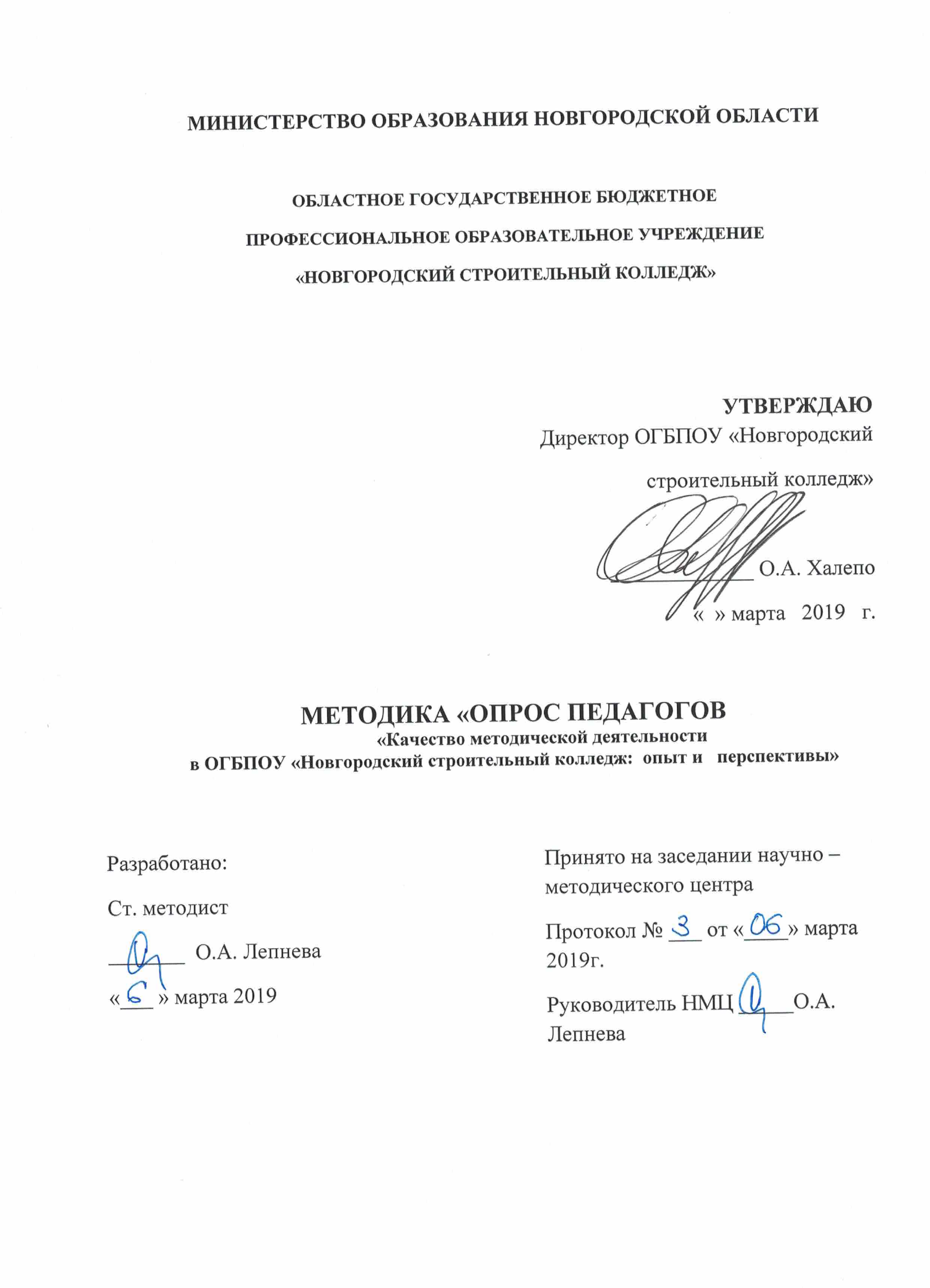 Опрос «Качество методической деятельности  в ОГБПОУ «Новгородский строительный колледж:  опыт и   перспективы»Фамилия, имя, отчество______________________________________________________________Должность_________________________________________________________________________Реализуемые рабочие программы  -  ___  (укажите только количество)Особенности другой педагогической работы  (отметить или дописать):Куратор учебной группыРуководитель кружка, секции____________________________Председатель ЦМК_____________________________________Эксперт______________________________________________(указать – какой процедуры)Другое (указать, что именно) __________________________________________________________________________________________________________________________Какие  направления деятельности педагогических кадров колледжа, на Ваш взгляд, требуют первоочередной методической поддержки? Проранжируйте (поставьте цифру «1», если это необходимо срочно,  далее по убывающей, «12» - малозначимое. Цифры могут повторяться.За последние 3 года (отметьте имеющееся):____ есть опыт представления опыта (на мастер – классе, семинаре и т.п.)____ есть опыт выступления (на  педсовете, конференции, форуме и т.п.)____ есть  методический продукт, размещенный в сети интернет____ есть оценочное средство в электронной форме/онлайн формате____ есть публикации в  научно – методических журналах, сборниках конференций____есть рукопись  учебно – методического пособия/пособий____есть опыт организации  педагогического  мероприятия (любого)7. По каким проблемам профессиональной деятельности  Вы бы хотели получитьконсультацию педагога – психолога?__________________________________________________________________________________________________________________________________________________________________8. Поделитесь, пожалуйста, Вашим педагогическим опытом9. Как  Вы  считаете, какие традиции педагогического коллектива Колледжа будут способствовать его развитию? Предложите  2-3._________________________________________________________________________________  Готовы ли Вы поучаствовать в роли преподавателя дополнительного профессионального образования, профессионального обучения (на внебюджетной основе)?____Готов (а), со своей  программой____Готов(а), при условии консультации и обучения
____Пока не готов (а)Благодарим за ответы!Нужно многимЭто нужно мне1.Разработка рабочей программы с учетом актуализированных требований ФГОС СПО, профстандарта (профстандартов)2. Разработка программ, отдельных тем для реализации в дистанционном формате3.Разработка  оценочных средств, в том числе в электронной форме (при необходимости)4.Освоение и применение форм и приемов интерактивного взаимодействия  со студентами5.Поиск или составление учебного пособия, адекватного требованиям ФГОС СПО.6.Систематизация  и/или освоение  методов педагогического руководства индивидуальным проектом  студента7.Систематизация знаний о возрастных особенностях студентов8.Методы педагогической диагностики индивидуальных  особенностей студентов (одаренности,  склонности к асоциальному поведению)9.Освоение приемов, методов педагогического общения10.Управление образовательной деятельностью (анализ, цель, планирование, мотивация, организация, контроль, оценка) 11.Организация работы куратора  с учебной группой как с коллективом12.Другое:Укажите, что именно      Содержание деятельностиУмею и могу поделиться опытомЭто мне пока сложно1.Проанализировать проблемы обучения студентов и обнаружить причины2.Структурировать информацию по предмету и выделять значимую для студента3.Составить план под цель  деятельности, определив необходимые ресурсы4.Поддерживать работоспособность на высоком уровне5.Определять актуальность документов, материалов для использования в обучении6.Пользоваться профессиональной документацией на иностранном языке7.Организовать работу  проектной группы педагогов8.Провести 10 – минутную рекламу своей профессии/предмета для родителей учащихся9.Использовать информационные технологии в работе со студентами10.Разработать и реализовать  индивидуальный  проект педагога